Publicado en Ciudad de Mexico el 03/07/2024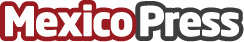 Village Capital está desbloqueando el efecto dominó para apoyo a emprendedores en LatinoaméricaDesde el 2016, Village Capital ha ampliado su enfoque al adoptar la misión de fortalecer a las organizaciones que apoyan a emprendedores a través de programas de aceleración diseñados específicamente para ellasDatos de contacto:Norma AparicioDigito-R5568034319Nota de prensa publicada en: https://www.mexicopress.com.mx/village-capital-esta-desbloqueando-el-efecto Categorías: Finanzas Emprendedores Software Solidaridad y cooperación Estado de México Ciudad de México Webinars Innovación Tecnológica Otras ciencias http://www.mexicopress.com.mx